Technology Skill Puzzle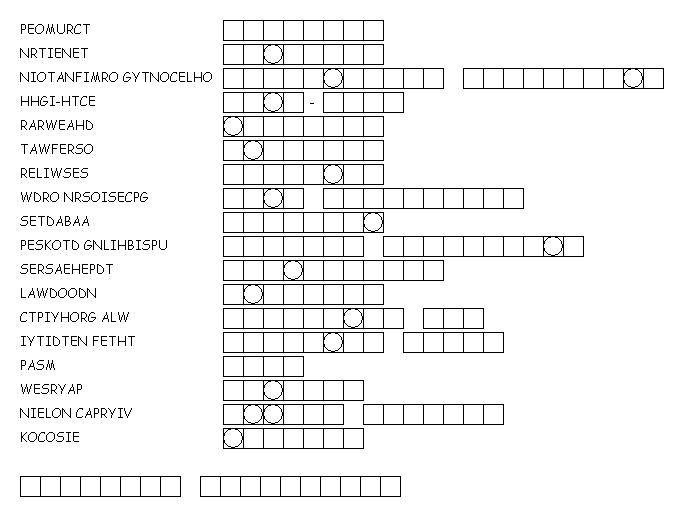 Unscramble each of the clue words.Take the letters that appear in  boxes and unscramble them for the final message.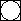 